Положение о школьном конкурсе педагогического мастерства «Признание» имени Л. А. МакаровойОбщие положенияДевиз конкурса: «В подвижничестве учителя – будущее нации»Школьный конкурс педагогического мастерства «Признание» (далее – конкурс) проводится в МБОУ «СОШ №18 имени А. С. Сергеева» города Курска и носит имя Любови Алексеевны Макаровой – учителя химии, Заслуженного учителя РСФСР, много лет проработавшей в школе. Конкурс призван способствовать выявлению талантливых педагогов, их поощрению, распространению педагогического опыта и расширению диапазона профессионального общения, повышению престижа учительской профессии и вклада в разработку системы оценки и стимулирования труда педагога, обновлению содержания образования, сохранению памяти о талантливом педагоге.Макарова Любовь Алексеевна в 1959 году закончила Курский педагогический институт по специальности «учитель биологии и химии в средней школе». В этом же году она поступает на работу в школу №18 сначала лаборанткой биологического кабинета, затем – преподавателем биологии и сельскохозяйственного труда, а впоследствии становится  учителем химии. 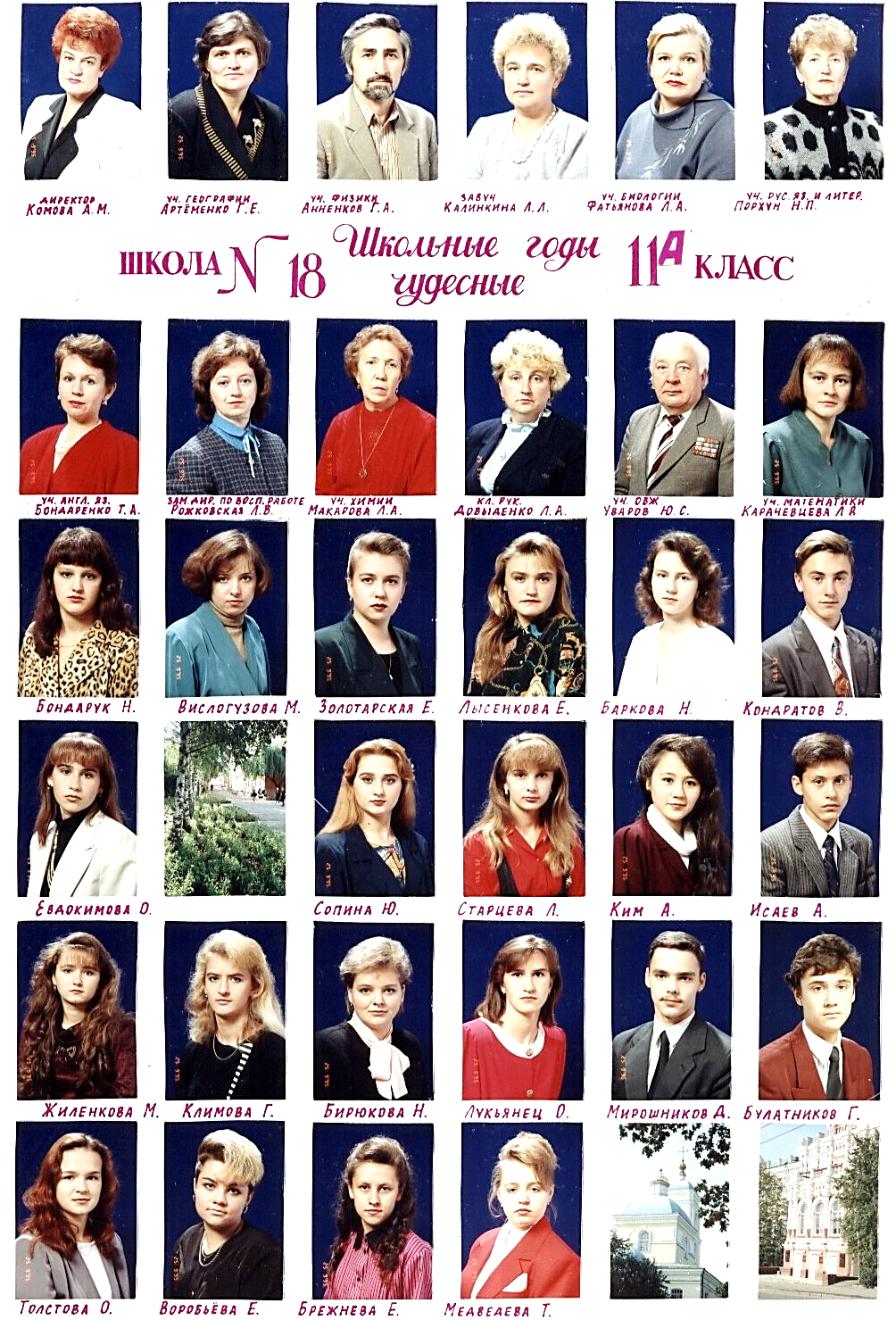 Это один из немногих учителей, которые имели единственную запись в трудовой книжке – 42 года работы в школе №18.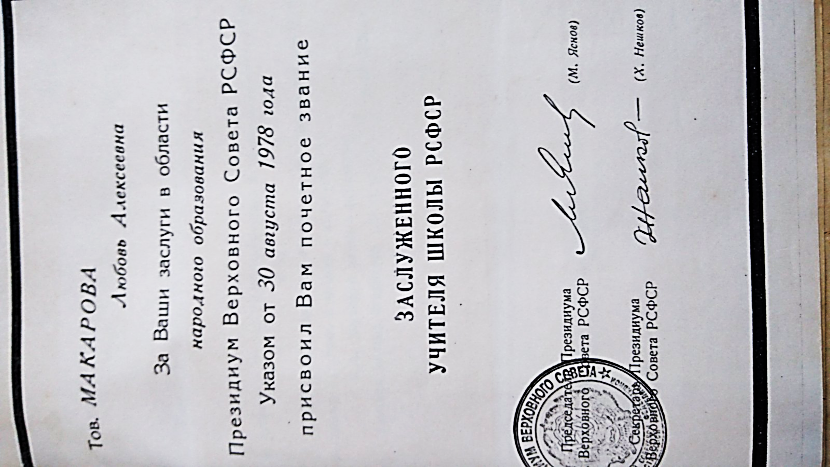 Влюбленность в науку, высокий профессионализм, добросовестное отношение к любой порученной работе – это качества, которые были присущи Л.А.Макаровой. Своими знаниями и опытом она часто делилась с коллегами, помогала молодым учителям осваивать педагогическую профессию, проводила открытые уроки, занятия по химии для педагогов города Курска и Курской области. Кабинет химии был наиболее оснащенным кабинетом во всей школе и во всем городе. Ежегодно признавался лучшим кабинетом Курской области. Кинопроектор, лабораторное оборудование, необходимое наличие химических реактивов, различные приборы и устройства, разнообразие дидактического, наглядного материала позволяли повышать интерес учащихся к урокам химии и внеклассным занятиям по предмету. Высокий уровень знаний учащихся позволял ежегодно приносить призовые места в городских и областных олимпиадах по химии.  Заслуги Макаровой Л.А. высоко оценены в сфере образования. Она награждена значком «Отличник народного просвещения» (1972 год), в 1978 году присвоено звание «Заслуженного учителя школы РСФСР».    1.1.Цель конкурса:повышение престижа профессии учителя, выявление талантливых педагогов, пропаганда и распространение педагогического опыта, стимулирование творческой инициативы и новаторства в педагогической среде, выявление педагогов, имеющих высокие результаты в деятельности и заслуживающих общественное признание.1.2.Задачи конкурсавыявление и трансляция передового опыта талантливых педагогов, их поддержка и поощрение;повышение социального статуса и профессионализма педагогов;стимулирование профессионального педагогического творчества, социальной  и гражданской значимости учителя как носителя новых ценностей и общественных установок;повышение профессионально-педагогической квалификации и самооценки учителя;определение уровня профессионализма, эрудиции и компетентности педагога;стимулирование учителей к реализации творческого подхода в образовательном процессе;активизация внедрения ЦОС в образовательную среду;расширение диапазона профессионального общения;определение участников городского конкурса профессионального мастерства «Учитель года», «Педагогический дебют» среди победителей школьного этапа. 1.3. Основные принципы организации конкурса:добровольность;доброжелательность;объективность;научность;компетентность. 1.4. Основными методами изучения деятельности претендентов являются:непосредственное посещение уроков, внеклассных мероприятий, личное наблюдение;изучение творческих работ претендентов и др.психологическая диагностика1.5. Участники конкурса: Участником конкурса может быть любой член педагогического коллектива, добровольно изъявивший желание участвовать в нем или рекомендованный для участия методическим объединением, независимо от возраста, специализации в педагогической деятельности, вида труда (постоянный работник, совместитель), общего педагогического стажа и стажа работы.Выдвижение кандидатов может осуществляться:- посредством самовыдвижения;- выдвижение группой или педагогическим коллективом претендента;- рекомендацией  методического  объединения, методического совета школы;- жюри конкурса.Возраст кандидата не ограничивается.2. Организация конкурса:2.1. Для проведения конкурса создаётся оргкомитет. В его задачу входит координация деятельности по подготовке и проведению конкурса, осуществление согласованной политики в проведении его этапов. 2.2. Оргкомитет действует на основании данного Положения, определяет порядок, формы, место, сроки проведения конкурса, формирует жюри из числа наиболее опытных педагогов, руководителей МО, членов методического совета школы.2.3. Персональный состав жюри и оргкомитета утверждается директором школы.2.4. Конкурс проводится с 1 сентября по 31 мая текущего года. Итоги конкурса подводятся до 1 октября следующего года.3. Содержание конкурса3.1. Проведение конкурса на всех уровнях предполагает:оценку педагогического профессионального мастерства педагога, степень владения им техникой и методикой урока (воспитательного мероприятия), а также научно-методической проблематикой на современном уровне;анализ инновационных технологий, новых приемов и подходов в учебно-воспитательном процессе;участие конкурсантов в мероприятиях, раскрывающих их коммуникативные и творческие способности.выявление  творчески работающих учителей, имеющих высокий профессиональный рейтинг среди коллег, учащихся, родителей.3.2. Конкурс состоит из следующих этапов:1 этап – «Мой лучший урок» - открытый урок в соответствии с прохождением программы (класс, тему урока выбирает саам участник конкурса).Самоанализ открытого урока (10 минут с вопросами присутствующих)2 этап – анализ текущей деятельности педагога: Организация и проведение конкурса4.1. Устанавливаются следующие сроки проведения конкурса: с 01 сентября по 31 мая.4.2. Этапы проведения конкурса:I этап:Регистрация заявок на участие. Ознакомление с положением и порядком проведения конкурса. Формирование организационного комитета конкурса – сентябрьII этап:Подготовительный этап (деятельность участников конкурса по подготовке к участию; работа организационного комитета по созданию условий проведения конкурса) – сентябрьIII этап:Проведение конкурса. Дата проведения конкурса ориентирована учебный год.IV этап: Подведение итогов конкурса. Награждение победителей и призеровмай-июнь, октябрь.5. Жюри конкурсаВ целях достижения максимальной объективности в процессе выбора победителей, а также разрешения возникающих споров, формируется жюри. В состав жюри входят:директор;заместитель директора по учебно-воспитательной работе;заместитель директора по воспитательной работеруководители методических объединений;психолог;для независимой оценки в жюри могут привлекаться и представители других должностейпобедители конкурсов «Учитель года» предыдущих лет;представители родительского комитета, профсоюзного комитета.Задачи жюри конкурса:Члены жюри:*присутствуют при проведении всех этапов.проводят экспертизу всех материалов, представленных на конкурс;выдвигают участников очного конкурса;проводят экспертизу заявлений участников конкурса, опротестовывающих какое-либо решение жюри по процедуре конкурса.6.Критерии оценки деятельности педагога.уровень профессионального мастерства в преподавании предмета, проведении воспитательной работыэффективность труда исходя из результата обучения и воспитания учащихся;соответствие нравственным принципам школы;профессиональная творческая инициатива.7. Документы, необходимые для представления на конкурсЛичное заявление на участие в конкурсеСамоанализ деятельности за последние три годаМатериалы конкурсных работ в соответствии с условиями конкурса.8.  Подведение итогов конкурса.7.1. Все участники конкурса поощряются денежной премией. Размер стимулирования утверждается комиссией по распределению стимулирующих выплат.Критерии и показатели эффективности деятельностипедагогических работников МБОУ «СОШ №18 имени А.С. Сергеева» города КурскаОсновные показатели Общие для педагогических работниковРеализация дополнительных проектов (экскурсионные и экспедиционные программы, групповые и индивидуальные учебные проекты обучающихся, социальные проекты)2. Организация (участие) в системных исследованиях, мониторинга индивидуальных достижений обучающихся3. Индивидуальных образовательных результатов (по результатам контрольных мероприятий, промежуточной и итоговой аттестации)4. Реализация мероприятий, обеспечивающих взаимодействие с родителями обучающихся5. Участие и результаты участия учеников на олимпиадах, конкурсах, соревнованиях и т.д.6. Участие в коллективных педагогических проектах7. Участие педагога в разработке и реализации основной образовательной программы8. Организация физкультурно-оздоровительной и спортивной работы9. Работа по профилактике правонарушений несовершеннолетних10. Создание элементов образовательной инфраструктуры (оформление кабинета, музея и т.д.)Дополнительные общие для  педагогических работников1. Сложность и качество выполняемых работ (учебно-методическая активность)2. Соблюдение исполнительской дисциплины ( по журналам, докладным запискам заместителей директора)3. Участие    в общественной социально-значимой деятельности4. Коммуникативная  деятельность  педагогических работниковДополнительноКак классного руководителя:Наличие и качество ведения документации.Организация жизнедеятельности класса.3. Условия для развития личности4. Личностный рост обучающихся 5. Участие класса в общешкольных делах.6. Взаимодействие с родителями7. Взаимодействие с педагогами8. Профессиональная компетентность классного руководителя.Принято на заседании педагогического совета МБОУ «Средняя общеобразовательная школа № 18 им. А. С. Сергеева» г. Курска(Протокол от «___»____20    г.   № ______)Утверждено приказом директора  МБОУ «Средняя общеобразовательная  школа № 18 им. А. С. Сергеева» г. Курска от «___»___ 20       г. №___ __________ С.Г.Медвецкая1.1. Организация деятельности обучающихся в социально значимых проектах (предметных, межпредметных, метапредметных)Количество  индивидуальных и групповых учебных проектов, выполненных обучающимися под руководством учителя1.2. Организация и проведение внеклассных и внешкольных мероприятий по предметуОхват обучающихсявнеклассными и внешкольными мероприятиями по предмету1.3.Сопровождение обучения по индивидуальным образовательным траекториямПедагог осуществляет отдельные функции, связанные с реализацией обучения по индивидуальным учебным планам;педагог осуществляет тьюторское сопровождение формирования и реализации индивидуальных образовательных программ в отношении обучающихся;1.4.Организация деятельности обучающихся в исследовательской работе(Создание продуктов  деятельности обучающихся)Наличие выполненных под руководством педагога исследовательских работ2.1. Позитивная динамика учебных достижений обучающихсяСохранение динамики либо положительная динамика показателей предметных знаний обучающихся (индивидуальных  показателей обучающихся) Увеличение  доли обучающихся, повысивших уровень успеваемости за  учебный период2.2. Результаты мониторинга индивидуальных достижений обучающихся во внеурочной деятельностиДостижение обучающимися различных уровней результатов внеурочной деятельности2.3.  Система мониторинга индивидуальных образовательных достижений.Наличие   системы:организация периодической диагностики учета отдельных групп образовательных достижений;выстроена целая диагностическая система  всех групп индивидуальных достижений в их динамике;выстроена целая диагностическая система и анализ всех групп индивидуальных достижений в их динамике3.1. Доля обучающихся, имеющих результаты ЕГЭ выше среднего по городу (от общего числа выпускников 11 -х классов данного учителя, сдававших ЕГЭ по его предмету)3.2. Доля обучающихся, имеющих результаты ГИА выше среднего по городу (от общего числа выпускников 9-х классов данного учителя, сдававших ГИА по его предмету)3.3. Доля обучающихся имеющих  отметку «4» и «5» по результатам административных контрольных работ.3.4.Качество  знаний обучающихся по предмету.3.6. Качество знаний обучающихся на этапе промежуточной аттестации, независимых мониторингов по предмету.4.1.Доля семей обучающихся, вовлеченных педагогом в воспитательный процесс, в общей численности семей обучающихся4.2.Разнообразие форм работы с родителями (законными представителями) обучающихся, используемых педагогом4.3. Организация работы с социально-неблагополучными семьями5.1. Достижения обучающихся во Всероссийских  предметных олимпиадах5.2.Достижения обучающихся  конкурсах различного уровня.5.3.Количество подготовленных педагогом обучающихся, принявших участие  в муниципальных,  региональных мероприятиях, конкурсов и т.п.6.1. Участие педагогов в конкурсах профессионального мастерства.6.2. Организация дистанционного обучения учащихся с привлечением педагогов других образовательных учреждений.6.3.Обобщение и распространение продуктивного педагогического опытаПроведение мастер-классов, открытых уроков и внеурочных занятий, выступление с результатами обобщения педагогического опыта на внутришкольном, муниципальном, региональном уровнях, развернутое представление его в сетевых сообществахПрезентация педагогического опыта нафедеральном уровне, подготовка и выпуск публикаций с обобщением инновационного опыта7.1. Соответствие содержания и структуры учебных программ по предметам, разработанных педагогом,  современным требованиям к структуре и содержанию7.2.Наличие у педагога разработанных программ внеурочной деятельности.7.3. Наличие у педагога разработанных программ углубленных  курсов (профиль и предпрофиль) .7.4. Участие педагога в деятельности творческих групп по разработке отдельных компонентов основной образовательной программы ОУ (программы формирования УУД, системы оценки образовательных достижений, программы воспитания и социализации и т.д.)Показатель оценивается в зависимости от степени продуктивности личного участия и роли педагога в разработке компонентов основной образовательной программы 8.1. Использование в образовательном процессе здоровьесберегающих технологий, методик и приемов оздоровления детей.8.2. Участие в конкурсах физкультурно- оздоровительной направленности8.3. Предупреждение случаев травматизма среди учащихся8.4.Участие в работе лагеря с дневным пребываниемПедагог использует в образовательном процессе здоровьесберегающие технологииПедагог обеспечивает активное участие обучающихся в спортивно-оздоровительных мероприятиях, организуемых в образовательном учреждении; педагог в инициативном порядке реализует программу мероприятий спортивно- оздоровительной направленности с обучающимися Отсутствие случаев травматизма Участие в работе лагерУчастие  в реализации программы лагеря9.1. Привлечение детей из социально-неблагополучных семей к внеурочной деятельности.9.2. Реализация мероприятий по профилактике правонарушений несовершеннолетних.Привлечение детей из социально-неблагополучными семей к внеурочной работе осуществляется эпизодически; реализуется система постоянной работы с социально-неблагополучными детьми.Наличие плана мероприятий по профилактике правонарушений несовершеннолетних Реализуется система постоянной работы по профилактике правонарушений несовершеннолетних10.1. Участие педагога в формировании предметно-развивающей среды10.2. Создание элементов образовательной инфраструктуры10.3.Использование современных средств обучения, информационно-коммуникационных технологийПедагог принимает инициативное участие в формировании требований по современному оснащению образовательного процесса; при личном участии педагога оформлен в соответствии с современными требованиями кабинет (музей, спортзал и т.д.) в образовательном учреждении.Педагог принимает участие в создании образовательной инфраструктуры (не учитывается стандартное оборудование и наполнение кабинета, полученное по различным программам) Педагог регулярно использует современное учебное оборудование, информационно- коммуникационные технологии, однако часть их потенциальных возможностей остается незадействованной;Педагог эффективно используется широкий спектр возможностей имеющегося  оборудования и информационно- коммуникационных технологий 1.1.Участие педагога в методической,  экспертной, инновационной  работе.1.2. Использование новых педагогических  технологий1.3. Создание продуктов  деятельности обучающихсяУчастие  педагога в качестве  эксперта, в организации ГИА Участие в работе методического объединения, творческой группыИспользование интерактивных форм и методов обучения Наличие  продуктов деятельности обучающихся, проявляющих ключевые компетентности: проекты, рефераты, доклады, выставки т.п.) 2.1.Оформление документации, установленной локальными актами, учреждения  2.2. Трудовая дисциплина.  Соблюдение правил внутреннего распорядка.2.3. Состояние кабинетовСвоевременная подача отчетов, ведение документации   Отсутствие замечаний 3.1. Социальное партнерство с другими учреждениями  3.2. Создание позитивного образа ОУ в СМИ3.3. Профсоюзная  работа (председателю, членам профкома)3.4.Участие в подготовке к новому учебному году3.5. Участие в  благоустройстве и озеленение территории Сотрудничество  с учреждениями Публикация статей в печатных изданиях Оформление клумбы, посадка деревьев  4.1. Уровень коммуникативной культуры при общении с обучающимися  и родителямиОтсутствие  обоснованных   жалоб со стороны родителей и\или обучающихся на характер деятельности учителя Сохранение контингента обучающихся классаНаставничествоРабота с одаренными детьмиЭффективность классных часов, КТД.Наличие детского самоуправления и организация его работы.Эффективность работы с детьми, находящимися в сложной жизненной ситуации (трудные, группа риска, опекаемые, сироты, дети из неблагополучных семей).Система работы по формированию здорового образа жизни ( профилактика вредных привычек, простудных заболеваний, организация горячего питания, походы с детьми и прочее).   1.Микроклимат.2.Уровень сформированности классного коллектива.3.Вовлечение детей в объединения ДО.4.Взаимный интерес и уважение кл.руководителя, воспитанников и родителей друг к другу.1.Реальный рост общей культуры воспитанников.2.Динамика успеваемости учащихся класса  (с учётом реальных возможностей класса).1.Участие в школьных делах, КТД.2.Дежурство по школе.3. Генеральная уборка.  4. Летняя трудовая практика1.Эффективность проведения родительских собраний (посещаемость, пед.просвещение).2.Наличие родительского самоуправления и организация его работы.3.Участие родителей в жизни класса, школы.4.Индивидуальная работа с родителями.1.Индивидуальная работа.2.Посещение уроков.3.Привлечение педагогов к участию в родительских собраниях.1.Участие в семинарах:- городских,- областных.2.Наличие публикаций.3.Участие в работе методического объединения классных руководителей:- школьного (выступления, открытые классные часы),- городского, регионального (выступления).4.Наличие методических наработок.5.Участие в профессиональных конкурсах.6.Обобщение опыта.7.Инициативность и активность классного руководителя.